Общество с ограниченной ответственностью «ГЕОЗЕМСТРОЙ»Материалы по обоснованию внесения изменений в генеральный план Кукобойского сельского поселения Ярославской областиДиректор                                                                                        Прилепин В. А.г. Воронеж ВведениеВнесение изменений в генеральный план Кукобойского сельского поселения Ярославской области выполнено в . на основании постановления Администрации Первомайского муниципального района от  «О подготовке проекта внесения изменений в Генеральный план и Правила землепользования и застройки Кукобойского сельского поселения, Пречистенского сельского поселения».Генеральный план Кукобойского сельского поселения разработан в 2015 году и утвержден Решением Собрания Представителей Первомайского муниципального района шестого созыва №126 от  Графическая и текстовая часть внесения изменений в Генеральный план по составу и содержанию соответствует требованиям Градостроительного кодекса Российской Федерации.Генеральный план с внесенными в него изменениями является основой для внесения изменений в Правила землепользования и застройки в части градостроительного зонирования территории поселения и населенных пунктов.Настоящим проектом внесены изменения в генеральный план Кукобойского сельского поселения в текстовые и графические материалы в части предложений изменения границ населенного пункта и предложений по функциональному зонированию территории.За основу планировочной организации функциональных зон территории Кукобойского сельского поселения приняты положения утвержденного генерального плана Кукобойского сельского поселения, за исключением функционального назначения территорий, подвергнутых изменению в рамках настоящего проекта. Все остальные положения утвержденного генерального плана остаются в силе.Внесены изменения в основные технико-экономические показатели территории Кукобойского сельского поселения.Генеральный план с внесенными в него изменениями действует на территории Кукобойского сельского поселения.Положения генерального плана обязательны для исполнения всеми субъектами градостроительных отношений, в том числе органами государственной власти и местного самоуправления, физическими и юридическими лицами.Примечания:В соответствии со статьей 25 (пункт 2) Градостроительного кодекса Российской Федерации Проект генерального плана подлежит согласованию с высшим исполнительным органом государственной власти субъекта Российской Федерации, в границах которого находится поселение в следующих случаях:1) в соответствии с документами территориального планирования субъекта Российской Федерации планируется размещение объектов регионального значения на территориях поселения, городского округа;2) на территориях поселения, городского округа находятся особо охраняемые природные территории регионального значения.Обоснование внесения изменений в генеральный план Кукобойского сельского поселенияРешение о подготовке проекта внесения изменений в генеральный план Кукобойского сельского поселения было принято главой Первомайского муниципального района.Внесение изменений в генеральный план Кукобойского сельского поселения обусловлено следующими причинами:Подготовкой новой редакции Градостроительного кодекса РФ.Состав карт генерального плана принят в соответствии со ст. 23 Градостроительного кодекса.В состав материалов по обоснованию генерального плана входят: карта земель различных категорий, границ поселения и существующих населенных пунктов, входящих в состав поселения;карта местоположения существующих и строящихся объектов местного значения;карта размещения объектов культурного наследия и особо охраняемых природных территорий федерального, регионального, местного значения;карта инженерно-транспортной инфраструктуры;карта зон с особыми условиями использования территории.В состав положения о территориальном планировании входят:карта планируемого размещения объектов местного значения;карта границ населенных пунктов, входящих в состав поселения;карта функциональных зон.Принятием постановления Правительства Ярославской области от  № 1435-п «Об утверждении Схемы территориального планирования Ярославской области и о признании утратившим силу постановления Правительства области от  № 385-п».В соответствии с вышеназванным документом на территории Кукобойского сельского поселения планируется реконструкция автомобильной дороги Пошехонье-Кукобой-Бакланка протяженностью  и строительство 1 башни и радиорелейных линий связи со скоростью передачи данных 155 Мбит/с в с. Кукобой.В связи с этим, в соответствии со ст. 23 Градостроительного кодекса РФ, возникла необходимость актуализации карты планируемого размещения объектов местного значения и карты функциональных зон в части отображения объектов вошедших в состав Схемы территориального планирования Ярославской области.Изменением сведений, внесенных в Единый Государственный реестр Недвижимости.В связи с заявлением собственника участка (приложение 1) настоящим проектом внесены изменения в части корректировки назначения функциональных зон. Функциональная зона сельскохозяйственных угодий переведена в зону застройки индивидуальными жилыми домами по фактическому использованию в отношении земельного участка с кадастровым номером 76:10:101601:9918 в д. Юрьевское.Несоответствием категорий земель их фактической принадлежности.Настоящим проектом вносятся изменения в части категорий земель.Проектом предусматривается исключение из земель сельскохозяйственного назначения земельного участка площадью  с кадастровым номером 76:10:092701:9940 и отнесение его к землям промышленности, энергетики, транспорта, связи, радиовещания, телевидения, информатики, земли для обеспечения космической деятельности, земли обороны, безопасности и земли иного специального назначения с учетом его фактической принадлежности.Предложениями заинтересованных лиц.В связи с заявлением собственника участка (приложение 1) настоящим проектом внесены изменения в части корректировки назначения функциональных зон. Функциональная зона сельскохозяйственных угодий переведена в зону застройки индивидуальными жилыми домами по фактическому использованию в отношении земельного участка с кадастровым номером 76:10:101601:9918 в д. Юрьевское.В связи с заявлением собственника земельного участка в Кукобойском сельском поселении (приложение 2) настоящим проектом предлагается изменение функционального назначения земельного участка с кадастровым номером  76:10:052701:9925 с зоны сельскохозяйственных угодий из земель сельскохозяйственного назначения на зону, занятую объектами сельскохозяйственного назначения.Внесением изменений в постановление Правительства Ярославской области от  № 460-п «Об утверждении перечня особо охраняемых природных территорий Ярославской области и о признании утратившими силу отдельных постановлений Администрации области и Правительства области» (в ред. от  № 403-п).Пункт 1.4.5 «Система особо охраняемых природных территорий» изложен в следующей редакции:В соответствии с Перечнем ООПТ, утверждённым постановлением Правительства Ярославской области от  № 460-п «Об утверждении перечня особо охраняемых природных территорий Ярославской области и о признании утратившими силу отдельных постановлений Администрации области и Правительства области» (в ред. от  № 403-п) в границах Кукобойского сельского поселения находятся 12 особо охраняемых природных территорий.Площадь государственного природного заказника Кученевский -  (в том числе в Пошехонском МР-; в Первомайском МР - , в том числе участок 1 - ; участок 2 -  (в границах сельского поселения).Площадь государственного природного заказника Болотная система Новленское (болота Новленское, Пыханское, Черное) , в том числе участок 1 - ; участок 2 -  (в границах сельского поселения).Режим особой охраны государственного зоологического заказника «Кученевский» установлен положением о государственном заказнике «Кученевский», утвержденным постановлением Администрации Ярославской области от  № 247 «О государственных зоологических заказниках Ярославской области».В соответствии со статьей 24 Федерального закона от  № 33-ФЗ «Об особо охраняемых природных территориях» на территориях государственных природных заказников постоянно или временно запрещается или ограничивается любая деятельность, если она противоречит целям создания государственных природных заказников или причиняет вред природным комплексам и их компонентам.В соответствии со статьёй 27 Федерального закона от  № 33-ФЗ «Об особо охраняемых природных территориях» на территориях, на которых находятся памятники природы, и в границах их охранных зон запрещается всякая деятельность, влекущая за собой нарушение сохранности памятников природы.Согласно статье 59 Федерального закона от  № 7-ФЗ «Об охране окружающей среды» запрещается хозяйственная и иная деятельность, оказывающая негативное воздействие на окружающую среду и ведущая к деградации и (или) уничтожению природных объектов, имеющих особое природоохранное, научное, историко-культурное, эстетическое, рекреационное, оздоровительное и иное ценное значение и находящихся под особой охраной.Согласно статье 95 Земельного кодекса Российской Федерации на землях государственных природных заказников, памятников природы, включающих в себя особо ценные экологические системы и объекты, ради сохранения которых создавалась ООПТ, запрещается деятельность, не связанная с сохранением и изучением природных комплексов и объектов и не предусмотренная федеральными законами и законами субъектов Российской Федерации. В пределах земель ООПТ изменение целевого назначения земельных участков или прекращение прав на землю для нужд, противоречащих их целевому назначению, не допускается.Согласно статье 5 Закона Ярославской области от  № 112-з «Об особо охраняемых природных территориях регионального и местного значения Ярославской области» строительство, реконструкция, капитальный ремонт объектов капитального строительства в границах ООПТ регионального значения запрещаются, за исключением специально выделенных зон ограниченного хозяйственного использования. Зоны ограниченного хозяйственного использования в составе ООПТ регионального значения выделяются постановлением Правительства Ярославской области на основании положительного заключения государственной экологической экспертизы. Сведения о зонах ограниченного хозяйственного использования, в том числе описание их границ и особого правового режима, указываются в положении об ООПТ регионального значения.Таким образом, природоохранным законодательством установлен запрет или ограничение на ведение хозяйственной или иной деятельности на территории ООПТ. Собственники, владельцы и пользователи земельных участков, которые расположены в границах ООПТ, обязаны соблюдать установленный режим особой охраны и несут за его нарушение административную, уголовную и иную установленную законом ответственность.Перечень особо охраняемых природных территорий Кукобойского сельского поселенияАктуализацией данных о поверхностных водах и изменениями в Водном кодексе Российской Федерации (от  года № 384-ФЗ).Подпункт 1.4.2 «Водные ресурсы» изложен в следующей редакции:Использование подземных водВодоснабжение Кукобойского сельского поселения, как и всего Первомайского муниципального района, производится полностью из подземных водоисточников (месторождений подземных вод). В целом территория, хотя и расположена в зоне избыточного увлажнения, пресными подземными водами обеспечена недостаточно. Эксплуатационные запасы подземных вод на территории поселения невелики. На территории поселения представлены два водоносных комплекса – юрско-четвертичный водоносный комплекс, суммарная мощность водовмещающих отложений которого хоть и находится в пределах от 10 до , но на территории поселения представлены лишь его четвертичные отложения, что значительно снижает мощность водовмещающих пород; а также нижнетриасовый водоносный комплекс, подземные воды которого содержатся в маломощных (до ) прослоях песчаных и трещиноватых известковых пород.В данный момент большая часть водозаборов не имеют оформленных охранных зон, что может вызывать загрязнение используемых водоносных пластов. Учитывая, что износ основных фондов составляет в среднем около 60 %, а также  в связи с повышением требований к водоводам и качеству хозяйственно-питьевой воды, усовершенствованием технологического оборудования, повышением требований к системам сигнализации и диспетчеризации, автоматического управления технологическими процессами, необходимо провести реконструкцию систем и сооружений.Поверхностные водыГидрографическая сеть представлена реками Ухтома, Соть, Кема, Людинка, Шелекша, Копша, а также многочисленными мелкими реками, ручьями и болотами, питающими их. Реки имеют ширину в  м, глубины – 2-, скорость течения – 0,1-0,2 м/сек. Берега – необрывистые. Малые реки в жаркое лето сильно пересыхают и нередко перемерзают зимой. Река Соть – берет начало на территории района рядом с д.Малеево и имеющая длину . В верхнем течении Соть течет среди высоких лесных берегов. Здесь ширина реки  м. В среднем течении -ниже административного центра района п. Пречистое, река расширяется до  м. Течение реки довольно быстрое, в верхнем и среднем течении река временами образует небольшие перекаты и порожки. Река Ухтома – устье реки находится в  по левому берегу реки Нерль. По названию реки в XV веке именовалась и прилегающая местность -Ухтомской волостью. Владевшие этими землями князья, потомки Рюрика, известны под фамилией Ухтомские.Река Кема — протекает в Первомайском районе Ярославской области. Исток реки находится около деревни Норкино рядом с границей Вологодской области. Река течет на запад и северо-запад. Протекает мимо деревень Починок, Холм, Аниково, Вараково, Дубасово и Дор. Вараково расположено в устье левого притока — реки Кибрик. Ниже деревни Дор впадает правый приток — Глухой. Далее река течёт по ненаселенной лесной местности. Устье реки находится в  по левому берегу реки Ухтома у нежилой деревни Лысухино. Перед впадением в Ухтому принимает правый приток Коровинский. Длина реки составляет .Питание рек смешанное, основными источниками являются снеговые, грунтовые и дождевые воды. Поверхностные воды Кукобойского сельского поселения не используются для водоснабжения, тем не менее служат приемником сточных вод, прошедших очистку на очистных сооруженияхНа территории поселения имеются поверхностные водоемы, основная масса которых признана противопожарными и используется по назначению.Перечень пожарных водоемов Кукобойского сельского поселенияСтоковый режимВ питании рек участвуют талые воды сезонных снегов, осадки и подземные воды. Основным источником питания являются зимние осадки, которые формируют 60-90% годового стока.На территории Кукобойского сельского поселения отсутствуют зоны затопления, подтопления, в связи с этим подпункт 1.4.6. «Ландшафтно-рекреационный потенциал. Инженерно-геологическая оценка территории» изложен в следующей редакции:При перспективном планировании развития рекреации, должны учитываться природные особенности территории, благоприятные климатические условия и рельеф территории. Поселение характеризуется благоприятной экологической ситуацией. Инженерно-геологические условия Кукобойского сельского поселения определяются:рельефом местности;характером грунтов, слагающих верхнюю часть геологического разреза и являющихся основанием для фундаментов зданий и сооружений;гидрогеологическими условиями и, прежде всего, характером развития грунтовых вод;развитием современных природных процессов – геологических, гидрогеологических и метеорологических;наличием месторождений полезных ископаемых. Исходя из вышеперечисленных факторов, а также с учетом инженерно-геологического районирования территории Кукобойского сельского поселения, в основу которого положено геоморфологическое строение, можно выделить территории условно благоприятные, ограниченно благоприятные, неблагоприятные для градостроительного освоения и территории нормативного недропользования (с особыми условиями использования).К территориям условно благоприятным для освоения относятся незаболоченные участки полого-наклонной равнины и приуроченные к долинам рек (надпойменные террасы). Надпойменные террасы распространены по берегам реки Соть, Ухтома и ее притоков. Уклоны поверхности здесь не превышают 10%, грунтовые воды при дренировании реками в период низких меженей залегают на глубине более , в период паводков и выпадения дождей/таяния снега – до . Основанием для фундаментов зданий и сооружений будут служить пески, супеси и водоупорные покровные суглинки.Основной ограничивающий фактор, требующий учета при освоении территории и проведения мероприятий по подготовке участков (дождевая канализация) – развитие в приповерхностном слое водонасыщенных грунтов, характеризующихся пониженной несущей способностью. Расчетное сопротивление грунтов оснований согласно СНиП 2.02.01-83х) (актуализация .) составляет до 2,0 кГс/см2.К территориям, ограниченно благоприятным для строительства, относятся:участки с уклонами поверхности от 10 до 20%;участки с близким залеганием уровня грунтовых вод (до 2,0м) – встречаются на площадях I надпойменной террасы р. Соть; болота, с мощностью торфа менее .  Участки застройки на данных территориях требуют проведения мероприятий инженерной защиты и благоустройства разного уровня сложности.Грунтами оснований зданий и сооружений будут служить все описанные выше отложения. К неблагоприятным для строительства, относятся территории:болота, с мощностью более ;с уклонами поверхности более 20% - участки береговой полосы (уступы речных террас);крутые неустойчивые склоны;нарушенные территории.Учитывая достаточно сложные инженерно-геологические условия территории, строительству отдельных зданий и сооружений  должны предшествовать инженерно-геологические изыскания с целью уточнения глубины залегания грунтовых вод и физико-технических свойств грунтов, находящихся в зоне заложения фундаментов зданий и сооружений. К территориям с особыми условиями использования относятся площади, расположенные в границах месторождений полезных ископаемых. Выводы:территория Кукобойского сельского поселения богато лесными ресурсами;наличие земельных ресурсов сельскохозяйственного назначения положительно влияет на развитие личных подсобных хозяйств, крестьянских (фермерских) хозяйств, садоводства и огородничества; Кукобойское сельское поселение богато промысловыми ресурсами (дикие животные, рыба, ягоды, грибы, лекарственные травы и др.), и данная отрасль имеет предпосылки к развитию;экологическая ситуация благоприятна, территория Кукобойского сельского поселения испытывает низкий уровень антропогенного воздействия;экологическая среда является комфортной для проживания населения;наличие эстетически и экологически притягательных природных ландшафтов делают территорию привлекательной для развития туристско-рекреационной инфраструктуры.Подпункт 1.8.2. «Зоны ограничений и зоны с особыми условиями использования территории» изложен в следующей редакции:При разработке генерального плана сельского поселения учитывалось наличие зон, оказывающих влияние на развитие территории. В качестве зонообразующих при формировании карты функционального зонирования территории сельского поселения, использовались следующие ограничения:охранные зоны;санитарно-защитные зоны; зоны охраны объектов культурного наследия (памятников истории и культуры) народов Российской Федерации;водоохранные зоны, прибрежные защитные полосы и береговые полосы;зоны санитарной охраны источников питьевого и хозяйственно-бытового водоснабжения.Охранные зоны:охранная зона воздушных линий электропередач и линий связи;охранные зоны газораспределительных сетей;охранные зоны трубопроводного транспорта (магистральный газопровод).Охранные зоны линий электропередач 10 кВ, 35кВ, 220 кВ.В целях защиты населения от воздействия электрического поля, создаваемого воздушными линиями электропередач, устанавливаются санитарные разрывы в соответствии с «Правилами охраны электрических сетей напряжением свыше 1000 вольт»: ЛЭП 220 кВ -  , ЛЭП 35кВ , ЛЭП 10 кВ -  от проекции крайних проводов.Охранные зоны линий и сооружений связи устанавливаются для обеспечения сохранности действующих кабельных, радиорелейных и воздушных линий связи и линий радиофикации, а также сооружений связи Российской Федерации. Размеры охранных зон устанавливаются согласно «Правил охраны линий и сооружений связи Российской Федерации», утвержденных постановлением Правительства Российской Федерации от  № 578. Охранные зоны выделяются в виде участка земли, ограниченных линиями на расстоянии  (3м).Охранные зоны газораспределительных сетейОхранные зоны газораспределительных сетей (согласно Постановлению Правительства Российской Федерации от  №878 «Об утверждении Правил охраны газораспределительных сетей»)а) вдоль трасс наружных газопроводов —  с каждой стороны газопровода; б) вдоль трасс подземных газопроводов из полиэтиленовых труб при использовании медного провода для обозначения трассы газопровода —  от газопровода со стороны провода и  — с противоположной стороны; в) вдоль трасс наружных газопроводов на вечномерзлых грунтах независимо от материала труб —  с каждой стороны газопровода; г) вокруг отдельно стоящих газорегуляторных пунктов -  от границ этих объектов. (Для ГРП, пристроенных к зданиям, охранная зона не регламентируется); е) вдоль трасс межпоселковых газопроводов, проходящих по лесам и древесно-кустарниковой растительности, — в виде просек шириной  метра с каждой стороны газопровода. Для надземных участков газопроводов расстояние от деревьев до трубопровода должно быть не менее высоты деревьев .Охранные зоны магистральных газопроводовСогласно статье 4 Правил охраны магистральных трубопроводов, утвержденных постановлением Госгортехнадзора России от  № 9, для исключения возможности повреждения трубопроводов (при любом виде их прокладки) устанавливаются охранные зоны:вдоль трасс трубопроводов, транспортирующих нефть, природный газ, нефтепродукты, нефтяной и искусственный углеводородные газы, - в виде участка земли, ограниченного условными линиями, проходящими в  от оси трубопровода с каждой стороны;вдоль трасс трубопроводов, транспортирующих сжиженные углеводородные газы, нестабильные бензин и конденсат, - в виде участка земли, ограниченного условными линиями, проходящими в  от оси трубопровода с каждой стороны;вдоль трасс многониточных трубопроводов - в виде участка земли, ограниченного условными линиями, проходящими на указанных выше расстояниях от осей крайних трубопроводов;вдоль подводных переходов - в виде участка водного пространства от водной поверхности до дна, заключенного между параллельными плоскостями, отстоящими от осей крайних ниток переходов на  с каждой стороны;вокруг емкостей для хранения и разгазирования конденсата, земляных амбаров для аварийного выпуска продукции - в виде участка земли, ограниченного замкнутой линией, отстоящей от границ территорий указанных объектов на  во все стороны;вокруг технологических установок подготовки продукции к транспорту, головных и промежуточных перекачивающих и наливных насосных станций, резервуарных парков, компрессорных и газораспределительных станций, узлов измерения продукции, наливных и сливных эстакад, станций подземного хранения газа, пунктов подогрева нефти, нефтепродуктов - в виде участка земли, ограниченного замкнутой линией, отстоящей от границ территорий указанных объектов на  во все стороны.По территории сельского поселения проходит магистральный газопровод «Ухта-Торжок» диаметром , протяженностью . 2. Санитарно-защитные зоны:санитарно-защитные зоны промышленных и сельскохозяйственных предприятий;санитарно-защитные зоны объектов специального назначения (кладбищ).Санитарно-защитные зоны промышленных и сельскохозяйственные предприятийВ соответствии с СанПиН 2.2.1/2.1.1.1200-03 предприятия, группы предприятий, их отдельные здания и сооружения с технологическими процессами, являющимися источниками негативного воздействия на среду обитания и здоровье человека, необходимо отделять от жилой застройки, ландшафтно-рекреационной зоны, зоны отдыха санитарно-защитными зонами (СЗЗ).Территория санитарно-защитной зоны предназначена для:обеспечения снижения уровня воздействия до требуемых гигиенических нормативов по всем факторам воздействия за ее пределами (ПДК, ПДУ);создания санитарно-защитного барьера между территорией предприятия (группы предприятий) и территорией жилой застройки;организации дополнительных озелененных площадей, обеспечивающих экранирование, ассимиляцию и фильтрацию загрязнителей атмосферного воздуха и повышения комфортности микроклимата.Характеристика сельскохозяйственных предприятийСанитарно-защитные зоны промышленных и сельскохозяйственные предприятийПромышленные предприятия должны иметь утвержденные проекты санитарно-защитных зон. Все санитарно-защитные зоны отображены в соответствии с СанПиН 2.2.1/2.1.1.1200-03 и носят рекомендательный характер. Возможно сокращение размеров СЗЗ после разработки соответствующей документации и соблюдения санитарных требований.Санитарно-защитные зоны объектов специального назначенияОбъекты специального назначения, расположенные на территории поселения не имеют утвержденных проектов границ санитарно-защитных зон. На территории Кукобойского сельского поселения расположено 16 сельских кладбищ.Характеристика мест захороненийВ соответствии с СанПиН 2.2.1/2.1.1.1200-03 кладбища относятся к объектам V класса опасности и имеют размер санитарно-защитной зоны .Зоны охраны объектов культурного наследия (памятников истории и культуры) народов Российской Федерации: территория объекта культурного наследия; охранная зона объекта культурного наследия; охранная зона культурного слоя. Для сохранения объектов культурного наследия поселения, в целях территориального планирования требуется утвердить границы территорий объектов культурного наследия, разработать и утвердить границы зон охраны объектов культурного наследия и режимы их использования, зоны охраны культурного слоя.Охранная зона объекта культурного наследия – территория, в пределах которой в целях обеспечения сохранности объекта культурного наследия в его историческом ландшафтном окружении устанавливается особый режим использования земель, ограничивающий хозяйственную деятельность и запрещающий строительство, за исключением применения специальных мер, направленных на сохранение и регенерацию историко-градостроительной или природной среды объекта культурного наследия.Зона охраны культурного слоя включает территорию распространения археологического культурного слоя, ареалы вокруг отдельных памятников археологии: руинированных построек, городищ, стоянок, селищ и курганов; устанавливается на территории, где верхние напластования земли до материка, образовавшиеся в результате деятельности человека содержат остатки исторической материальной культуры и являются памятником археологии.Для обеспечения сохранности объектов культурного наследия при выполнении работ по хозяйственному освоению территорий, предусмотренных проектом Генерального плана, на указанных территориях требуется полное или частичное ограничение хозяйственной деятельности. Кроме того, следует учитывать, что в соответствии с требованиями ст. 30 Федерального закона от  № 73-ФЗ «Об объектах культурного наследия (памятниках истории и культуры) народов РФ» земельные участки, подлежащие хозяйственному освоению, являются объектами историко-культурной экспертизы. Для объектов историко-культурного наследия, выявленных на территории сельского поселения, требуется проведение Государственной историко-культурной экспертизы, осуществление процедуры постановки данного объекта на учет (внесение в реестр объектов историко-культурного наследия), а в дальнейшем - разработка и утверждение проектов границ территории объекта культурного наследия, охранной зоны и зоны регулирования застройки с назначением градостроительных регламентов, регистрацией обременения в ФРС. Водоохранные зоны, прибрежные защитные полосы и береговые полосы:Поверхностные водные объекты, находящиеся в государственной или муниципальной собственности, являются водными объектами общего пользования. Гидрографическая сеть представлена реками Ухтома, Кема, Людинка, Шелекша, Копша, а также многочисленными мелкими реками, ручьями и болотами, питающими их.Согласно ст. 65. Водного кодекса:1. Водоохранными зонами являются территории, которые примыкают к береговой линии (границам водного объекта) морей, рек, ручьев, каналов, озер, водохранилищ и на которых устанавливается специальный режим осуществления хозяйственной и иной деятельности в целях предотвращения загрязнения, засорения, заиления указанных водных объектов и истощения их вод, а также сохранения среды обитания водных биологических ресурсов и других объектов животного и растительного мира.2. В границах водоохранных зон устанавливаются прибрежные защитные полосы, на территориях которых вводятся дополнительные ограничения хозяйственной и иной деятельности.3. За пределами территорий городов и других населенных пунктов ширина водоохранной зоны рек, ручьев, каналов, озер, водохранилищ и ширина их прибрежной защитной полосы устанавливаются от местоположения соответствующей береговой линии (границы водного объекта), а ширина водоохранной зоны морей и ширина их прибрежной защитной полосы - от линии максимального прилива. При наличии централизованных ливневых систем водоотведения и набережных границы прибрежных защитных полос этих водных объектов совпадают с парапетами набережных, ширина водоохранной зоны на таких территориях устанавливается от парапета набережной.4. Ширина водоохранной зоны рек или ручьев устанавливается от их истока для рек или ручьев протяженностью:1) до десяти километров - в размере пятидесяти метров;2) от десяти до пятидесяти километров - в размере ста метров;3) от пятидесяти километров и более - в размере двухсот метров.5. Для реки, ручья протяженностью менее десяти километров от истока до устья водоохранная зона совпадает с прибрежной защитной полосой. Радиус водоохранной зоны для истоков реки, ручья устанавливается в размере пятидесяти метров.6. Ширина водоохранной зоны озера, водохранилища, за исключением озера, расположенного внутри болота, или озера, водохранилища с акваторией менее 0,5 квадратного километра, устанавливается в размере пятидесяти метров. Ширина водоохранной зоны водохранилища, расположенного на водотоке, устанавливается равной ширине водоохранной зоны этого водотока.7. Водоохранные зоны рек, их частей, помещенных в закрытые коллекторы, не устанавливаются.8. Ширина прибрежной защитной полосы устанавливается в зависимости от уклона берега водного объекта и составляет тридцать метров для обратного или нулевого уклона, сорок метров для уклона до трех градусов и пятьдесят метров для уклона три и более градуса.9. Для расположенных в границах болот проточных и сточных озер и соответствующих водотоков ширина прибрежной защитной полосы устанавливается в размере пятидесяти метров.10. Ширина прибрежной защитной полосы реки, озера, водохранилища, имеющих особо ценное рыбохозяйственное значение (места нереста, нагула, зимовки рыб и других водных биологических ресурсов), устанавливается в размере двухсот метров независимо от уклона прилегающих земель.11. На территориях населенных пунктов при наличии централизованных ливневых систем водоотведения и набережных границы прибрежных защитных полос совпадают с парапетами набережных. Ширина водоохранной зоны на таких территориях устанавливается от парапета набережной. При отсутствии набережной ширина водоохранной зоны, прибрежной защитной полосы измеряется от местоположения береговой линии (границы водного объекта).12. В границах водоохранных зон запрещаются:1) использование сточных вод в целях регулирования плодородия почв;2) размещение кладбищ, скотомогильников, объектов размещения отходов производства и потребления, химических, взрывчатых, токсичных, отравляющих и ядовитых веществ, пунктов захоронения радиоактивных отходов;3) осуществление авиационных мер по борьбе с вредными организмами;4) движение и стоянка транспортных средств (кроме специальных транспортных средств), за исключением их движения по дорогам и стоянки на дорогах и в специально оборудованных местах, имеющих твердое покрытие;5) размещение автозаправочных станций, складов горюче-смазочных материалов (за исключением случаев, если автозаправочные станции, склады горюче-смазочных материалов размещены на территориях портов, судостроительных и судоремонтных организаций, инфраструктуры внутренних водных путей при условии соблюдения требований законодательства в области охраны окружающей среды и настоящего Кодекса), станций технического обслуживания, используемых для технического осмотра и ремонта транспортных средств, осуществление мойки транспортных средств;6) размещение специализированных хранилищ пестицидов и агрохимикатов, применение пестицидов и агрохимикатов;7) сброс сточных, в том числе дренажных, вод;8) разведка и добыча общераспространенных полезных ископаемых (за исключением случаев, если разведка и добыча общераспространенных полезных ископаемых осуществляются пользователями недр, осуществляющими разведку и добычу иных видов полезных ископаемых, в границах предоставленных им в соответствии с законодательством Российской Федерации о недрах горных отводов и (или) геологических отводов на основании утвержденного технического проекта в соответствии со статьей 19_1 Закона Российской Федерации от 21 февраля 1992 года N 2395-I «О недрах»).13. В границах водоохранных зон допускаются проектирование, строительство, реконструкция, ввод в эксплуатацию, эксплуатация хозяйственных и иных объектов при условии оборудования таких объектов сооружениями, обеспечивающими охрану водных объектов от загрязнения, засорения, заиления и истощения вод в соответствии с водным законодательством и законодательством в области охраны окружающей среды. Выбор типа сооружения, обеспечивающего охрану водного объекта от загрязнения, засорения, заиления и истощения вод, осуществляется с учетом необходимости соблюдения установленных в соответствии с законодательством в области охраны окружающей среды нормативов допустимых сбросов загрязняющих веществ, иных веществ и микроорганизмов. В целях настоящей статьи под сооружениями, обеспечивающими охрану водных объектов от загрязнения, засорения, заиления и истощения вод, понимаются:1) централизованные системы водоотведения (канализации), централизованные ливневые системы водоотведения;2) сооружения и системы для отведения (сброса) сточных вод в централизованные системы водоотведения (в том числе дождевых, талых, инфильтрационных, поливомоечных и дренажных вод), если они предназначены для приема таких вод;3) локальные очистные сооружения для очистки сточных вод (в том числе дождевых, талых, инфильтрационных, поливомоечных и дренажных вод), обеспечивающие их очистку исходя из нормативов, установленных в соответствии с требованиями законодательства в области охраны окружающей среды и настоящего Кодекса;4) сооружения для сбора отходов производства и потребления, а также сооружения и системы для отведения (сброса) сточных вод (в том числе дождевых, талых, инфильтрационных, поливомоечных и дренажных вод) в приемники, изготовленные из водонепроницаемых материалов.14. В отношении территорий садоводческих, огороднических или дачных некоммерческих объединений граждан, размещенных в границах водоохранных зон и не оборудованных сооружениями для очистки сточных вод, до момента их оборудования такими сооружениями и (или) подключения к системам, указанным в пункте 1 части 16 настоящей статьи, допускается применение приемников, изготовленных из водонепроницаемых материалов, предотвращающих поступление загрязняющих веществ, иных веществ и микроорганизмов в окружающую среду.15. В границах прибрежных защитных полос ограничениями запрещаются:1) распашка земель;2) размещение отвалов размываемых грунтов;3) выпас сельскохозяйственных животных и организация для них летних лагерей, ванн.18. Установление на местности границ водоохранных зон и границ прибрежных защитных полос водных объектов, в том числе посредством специальных информационных знаков, осуществляется в порядке, установленном Правительством Российской Федерации Зоны санитарной охраны источников питьевого водоснабжения:Источником хозяйственно питьевого водоснабжения являются подземные воды. В соответствии с СанПиН 2.1.4.1110-02 источники водоснабжения должны иметь зоны санитарной охраны (ЗСО).Основной целью создания и обеспечения режима в ЗСО является санитарная охрана от загрязнения источников водоснабжения и водопроводных сооружений, а также территорий, на которых они расположены. Зоны санитарной охраны организуются в составе трех поясов. Первый пояс (строгого режима) включает территорию расположения водозаборов, площадок всех водопроводных сооружений и водоподводящего канала. Второй и третий пояса (пояса ограничений) включают территорию, предназначенную для предупреждения загрязнения воды источников водоснабжения.В каждом из трех поясов, а также в пределах санитарно-защитной полосы,
соответственно их назначению, устанавливается специальный режим и определяется комплекс мероприятий, направленных на предупреждение ухудшения качества воды, которые определены СанПиН 2.1.4.1110-02 «Зоны санитарной охраны источников водоснабжения и водопроводов питьевого назначения» и СП 31.13330.2012  Водоснабжение. Наружные сети и сооружения. Актуализированная редакция СНиП 2.04.02-84* (с Изменением N 1, 2). Зоны санитарной охраны 1 пояса подземных источников водоснабжения может составлять 30 и . Границы второго пояса зоны санитарной охраны подземных источников водоснабжения устанавливают расчетом. Источники водоснабжения Кукобойского сельского поселенияНа территории сельского поселения действует несколько одиночных водозаборов. Практически по всем скважинам поселения отсутствуют ограждения зон строгого режима, скважины не оборудованы контрольно-измерительной аппаратурой, кранами для отбора проб воды. Отсутствует герметизация отверстий на оголовках скважин, что может привести к загрязнению вод подземного горизонта. Необходима установка и соблюдение ЗСО. Для водозаборов подземных вод граница первого пояса ЗСО устанавливается не менее  от водозабора и на расстоянии не менее  — при использовании недостаточно защищенных подземных вод.Зоны санитарной охраны источников водоснабжения Первомайского района, требующие особого внимания.* - размер 2 пояса ЗСО определяется гидродинамическими расчетами для Тм=400 суток (время продвижения микробного загрязнения к источнику);** - размер 3 пояса ЗСО определяется гидродинамическими расчетами для Тх=10000 суток (время продвижения химического загрязнения к источнику);На территории  Кукобойского сельского поселения зоны затопления, подтопления  отсутствуют.Подпункт 2.6. «Экологические проблемы и пути их решения. Природоохранные мероприятия» раздел «Санитарное состояние и рациональное использование водных ресурсов. Питьевое водоснабжение» изложен в следующей редакции:Поверхностные водоемы (водные объекты) Кукобойского сельского поселения занимают около 2,5 % всей площади. На территории Ярославской области разведано 30 месторождений пресных подземных вод, из которых 14 разрабатывается и 29 - минеральных, из которых 21 разрабатывается.Среднее многолетнее значение поверхностных водных ресурсов по Ярославской области составляет 182,3 км3/год, общее количество прогнозных эксплуатационных ресурсов подземных вод составляет 38,8 млн. м3/сут.Обеспеченность населения области ресурсами поверхностных и подземных вод неограниченна.Характеристика качества воды на основных водных объектахНаблюдение за состоянием поверхностных вод на территории Ярославской области осуществляется на постах сети наблюдений ФГБУ «Ярославский ЦГМС». Анализ результатов контроля качества воды в основных реках области показал, что вода большинства рек загрязнена, велико загрязнение нефтепродуктами, железом, ХПК, фенолам. В результате естественного и антропогенного загрязнения поверхностных вод водоемы Ярославской области соответствуют 3-4-му классам качества. Питьевое водоснабжение.Основными факторами, обуславливающими низкое качество водопроводной воды по санитарно-химическим показателям, являются:высокая природная концентрация в подземной воде железа, марганца, аммиака, кремния; отсутствие в составе головных водопроводных сооружений станций водоочистки (ВОС);низкая эффективность работы имеющихся на водопроводах станций водоочистки (ВОС).отсутствие должной зоны санитарной охраны в соответствии с СанПиН 2.1.4.1110-02 "Зоны санитарной охраны источников водоснабжения и водопроводов питьевого назначения.К факторам, определяющим низкое качество воды нецентрализованных источников питьевого водоснабжения, можно отнести:неудовлетворительное санитарно-техническое состояние из-за несвоевременного проведения ремонта сруба, оснащения колодцев;слабая защищенность водоносных горизонтов от загрязнения с поверхности территорий;отсутствие должной зоны санитарной охраны в соответствии с СанПиН 2.1.4.1110-02 "Зоны санитарной охраны источников водоснабжения и водопроводов питьевого назначения.Приоритетными направлениями по улучшению питьевого водоснабжения населения являются:строительство водоочистных сооружений на водопроводах питьевого водоснабжения;повышение эффективности работы существующих водоочистных сооружений;своевременное проведение ремонта водопроводных сооружений и сетей;развитие водопроводных сетей в населенных пунктах для увеличения количества населения, обслуживаемого централизованным питьевым водоснабжением.Наряду со строительством и реконструкцией станций водоподготовки необходимо решать и проблему ремонта и строительства новых водопроводов из более современных материалов, которые в процессе эксплуатации не подвергались бы коррозии, в результате чего вода, прошедшая водоподготовку не подвергалась бы вторичному загрязнению, не происходило бы утечек воды, что экономило природные ресурсы.5. организация зон санитарной охраны для источников питьевого и хозяйственно-бытового водоснабжения.Подпункт 2.6. «Экологические проблемы и пути их решения. Природоохранные мероприятия» раздел «Оценка природно-территориального комплекса. Водоохранные зоны  водных объектов» изложен в следующей редакции:В соответствии со ст. 65 ВК РФ водоохранными зонами являются территории, которые примыкают к береговой линии (границам водного объекта) морей, рек, ручьев, каналов, озер, водохранилищ и на которых устанавливается специальный режим осуществления хозяйственной и иной деятельности в целях предотвращения загрязнения, засорения, заиления указанных водных объектов и истощения их вод, а также сохранения среды обитания водных биологических ресурсов и других объектов животного и растительного мира.В соответствии со ст. 65 Водного кодекса Российской Федерации: Ширина водоохранной зоны рек или ручьев устанавливается от их истока для рек или ручьев протяженностью:1) до десяти километров - в размере пятидесяти метров;2) от десяти до пятидесяти километров - в размере ста метров;3) от пятидесяти километров и более - в размере двухсот метров.5. Для реки, ручья протяженностью менее десяти километров от истока до устья водоохранная зона совпадает с прибрежной защитной полосой. Радиус водоохранной зоны для истоков реки, ручья устанавливается в размере пятидесяти метров.Ширина водоохранной зоны озера, водохранилища, за исключением озера, расположенного внутри болота, или озера, водохранилища с акваторией менее 0,5 квадратного километра, устанавливается в размере пятидесяти метров. Ширина водоохранной зоны водохранилища, расположенного на водотоке, устанавливается равной ширине водоохранной зоны этого водотока.Ширина прибрежной защитной полосы реки, озера, водохранилища, имеющих особо ценное рыбохозяйственное значение (места нереста, нагула, зимовки рыб и других водных биологических ресурсов), устанавливается в размере двухсот метров независимо от уклона прилегающих земель.Соблюдение режима данных зон необходимо в целях охраны рек и водоемов, как территорий, выполняющих транзитные и защитные функции, а также как источников питьевого и хозяйственно-бытового водоснабжения.2. Сведения о видах, назначении и наименованиях планируемых для размещения объектов регионального значения на территории Кукобойского сельского поселенияПримечание: мероприятия по модернизации и развитию объектов инженерной инфраструктуры регионального значения приводятся для обеспечения информационной целостности документа и не являются предметом рассмотрения и утвержденияОсновные технико-экономические показателиПриложение 1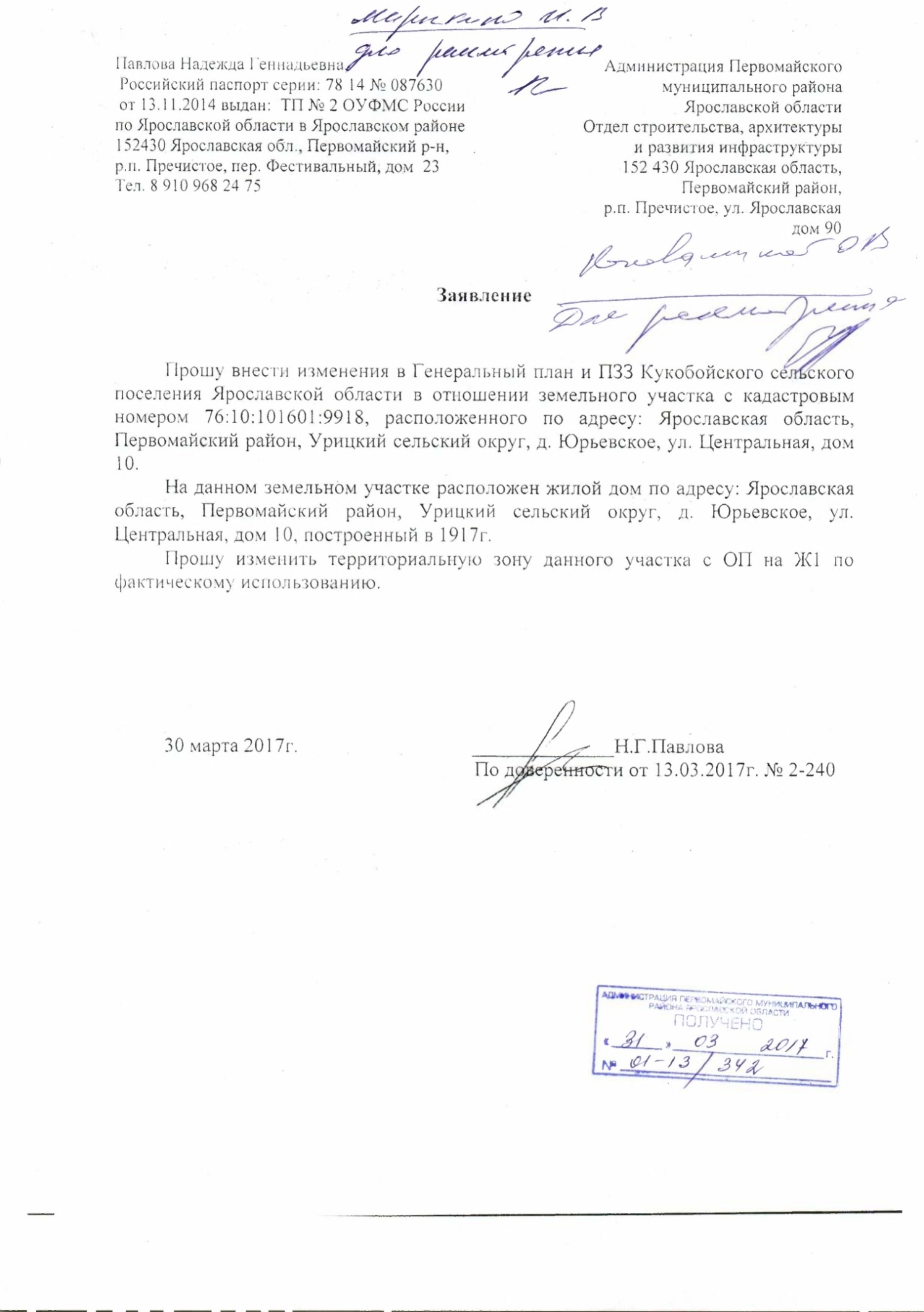 Приложение 2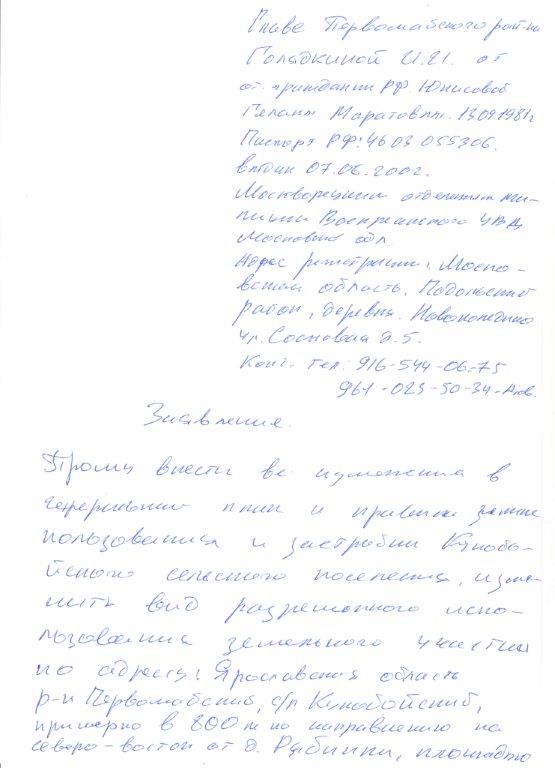 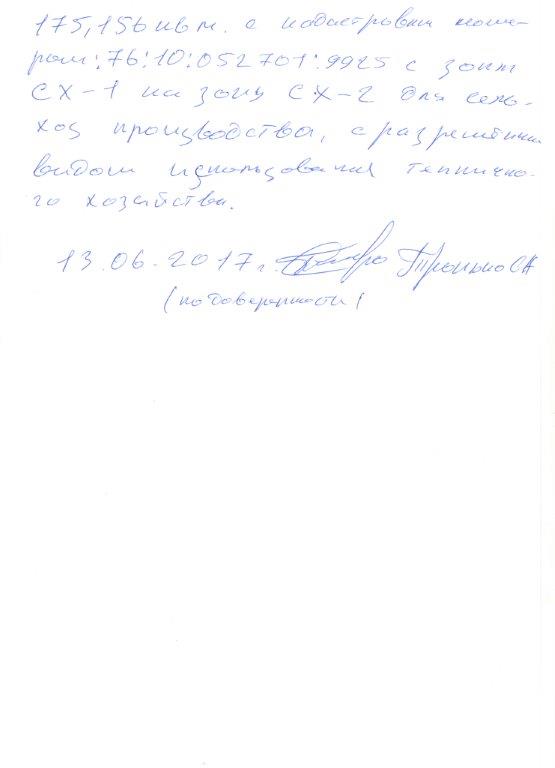 № п/пНаименование и местонахождение охраняемой территорииПлощадь охраняемой территории, гаОрганизация, ответственная за соблюдение особого режима использования охраняемой территории (в установленном порядке)Граница охраняемой территорииПримечанияГосударственные природные заказникиГосударственные природные заказникиГосударственные природные заказникиГосударственные природные заказникиГосударственные природные заказникиГосударственные природные заказники1Болото Исаковское (ландшафтный)4517,5294  ГКУ ЯО «Пречистенское лесничество»в границах  20-31, 305 (выделы 1-8) кварталов Первомайского участкового лесничества ГКУ ЯО «Пречистенское лесничество»-2Болотная система Новленское (болота Новленское, Пыханское, Черное) (ландшафтный)6263,3288 (в том числе участок 1-5326,0941; участок 2-937,2347ГКУ ЯО «Пречистенское лесничество»участок 1 (болота Новленское и Пыханское) - в естественных границах болотного массива, расположенного в границах  16-23, 25-36 кварталов, частично 4 (выдел 1, части 2 и 3 выделов), 5 (выделы 9, 10,  17, части 11,  выделов), 6 (выделы 1-5, части 6-8 выделов), 7 (выделы 1-5, части 6-8 выделов), 16 (выделы 9, 12), 17 (выделы 9-13), 18 (выделы 15-20), 19 (выделы 10-16), 20 (выделы  части выделов 5, 6, 9, 10), 21 (выделы  часть выдела 4), 22 (выделы  часть выдела 1), 25 (выделы 18,25-27), 26 (выделы 3-29) кварталов Козского участкового лесничества ГКУ ЯО «Пречистенское лесничество»; участок 2 (болото Чёрное) - в естественных границах болотного массива, расположенного в границах 46-49 кварталов, частично 50 (выделы 9, 15, 16, 19, часть 10), 51 (выделы 1-8), 52 (выделы 1-5) кварталов Первомайского участкового лесничества ГКУ ЯО «Пречистенское лесничество»-3Сосновый бор Ескино (ландшафтный)69ГКУ ЯО «Пречистенское лесничество», администрация Семёновского сельского поселенияпо естественным границам болотного массива; северная - по мелиоративным дренам, впадающим в магистральный канал - водоприёмник на севере массива в  к югу от дороги Ескино-Пеньково; южная - от южной оконечности центрального канала по границе болотного массива  -4Болото Большое Ескино (ландшафтный)221,3976  ГКУ ЯО «Пречистенское лесничество», администрация Семёновского сельского поселения  в естественных границах болотного массива; северная - вдоль грунтовой дороги Большое Ескино-Нофринское; южная - вдоль грунтовой дороги Большое Ескино-Ефимовское; западная и восточная - по границам болотного массива   -5Кученевский (зоологический)19119,2854 (в том числе в Пошехонском МР - 13346,633;в Первомайском МР - 5772,6524 (в том числе участок 1 - 5534,105; участок 2 - 238,5474))департамент охраны окружающей среды и природопользования Ярославской области, департамент по охране и использованию животного мира Ярославской области, департамент лесного хозяйства Ярославской области (в рамках полномочий), собственники, владельцы и пользователи земельных участковсеверная - от пос. Кученевка Пошехонского МР на восток по насыпи узкоколейной ж/д до пересечения с проселочной дорогой, идущей от дер. Голубково до дер. Нестерцево Первомайского МР, далее по этой проселочной дороге через бывшую дер. Михайловское до бывшей дер. Николино; восточная - от бывшей дер. Николино на юго-восток по Новленскому болоту до истока р. Соги, далее по левому берегу р. Соги до пересечения с дорогой, идущей из бывшей дер. Акишево на бывшую дер. Мочальники, затем от р. Соги по этой дороге на юго-восток до бывшей дер. Рыбино; южная - от бывшей дер. Рыбино на запад по проселочной дороге через населенные пункты Николо-Раменье, Есипово до с. Белого; западная - от с. Белого на север по шоссейной дороге с. Белое - с. Благодать до пересечения ее с р. Согой, далее по левому берегу р. Соги до пос. Кученевка (за исключением земель населенных пунктов)расположен также в Первомайском МР; ширина охранной зоны - ; ПЗ 8Памятники природыПамятники природыПамятники природыПамятники природыПамятники природыПамятники природы6Парк (усадьба) в дер. Менчаково4,3442 (в том числе участок 1 – 1,4133; участок 2 – 1,9309; участок 3 – 1)Администрация Кукобойского сельского поселенияв границах усадебного парка в центре дер. Менчаково и по естественным опушкам придорожных насаждений  по дорогам Менчаково-Савкино ( на ) и Менчаково-Ошомово ( на )-7Урочище Сосняги у дер. Всехсвятское3 ГКУ ЯО «Пречистенское лесничество», администрация Кукобойского сельского поселенияв естественных границах лесного массива (часть 13 выдела 1118 квартала Первомайского участкового лесничества ГКУ ЯО «Пречистенское лесничество»), расположенного к северо-западу от с. Всехсвятского на расстоянии около  вдоль правого берега р. Ухтомы: верхний створ - на  ниже по течению р. Ухтомы от устьевого створа ручья Гороховка; нижний створ - на  выше по течению от места пересечения ЛЭП с руслом р. Ухтомы   -8Сосновые насаждения с. Кукобой 0,8832 администрация Кукобойского сельского поселенияучасток насаждений неправильной формы на левом берегу р. Ухтомы; расположен на расстоянии  к югу от ул. Красный Бор; длина участка около , ширина от 30 до  -9Зелёная зона у с. Семёновского8 ГКУ ЯО «Пречистенское лесничество»в границах 28 выдела 1004 квартала Первомайского участкового лесничества ГКУ ЯО «Пречистенское лесничество», в  к северу от с. Семеновского, между дорогой Семеновское - Большое Фоминское и осушительным каналом -10Липовый парк в ур. Высоково 3,4 ГКУ ЯО «Пречистенское лесничество»в естественных границах парка, расположенного в  к востоку от русла р. Шелекши (правого притока р. Ухтомы) и  на запад от дер. Плосково в пределах ур. Высоково -11Лесопарк с. Кукобой 2,2874 Администрация Кукобойского сельского поселения, Кукобойское МУП ЖКХв естественных границах парка центральной части с. Кукобой на правом берегу р. Ухтомы -12Парк дер. Пустынь 1,5852администрация Кукобойского сельского поселения  в естественных границах парка, расположенного в центральной части дер. Пустынь, включая сооружения бывшего женского монастыря-№ п/пНаименование населенного пункта, где находится водоем и расстояние до негоВид водоемаОбъем(куб.м)1с.Кукобой  (в населенном пункте)Пруд (11)река71152с.Всехсвятское (в населенном пункте)Пруд (3)река2103с.Семеновское (в населенном пункте)Пруд (3)4384д.Малино (в населенном пункте)Пруд (2)3905д.Алешино (в населенном пункте)Пруд (2)1056д.Сальково (в населенном пункте)Пруд (2)3757д.Погорелка (в населенном пункте)Пруд1358д.Титово (в населенном пункте)Пруд12809д.Рябинки (в населенном пункте)Пруд60010д.Юшково (в населенном пункте)Пруд30011д.Вараково (в населенном пункте)Пруд6012д.Вертково (в населенном пункте)Пруд4813п.Ухтомский (в населенном пункте)пруд4814д.Решетники(в населенном пункте)Пруд24015д.Плосково ((в населенном пункте)Пруд6016д.Вязовка  (в населенном пункте)Пруд3617д.Кобылино  (в населенном пункте)Пруд19218д.Костромка (в населенном пункте)Пруд6019д.Менчаково (в населенном пункте)Пруд6020д.Оносово (в населенном пункте)Пруд19221д.Федорино (в населенном пункте)Пруд21022д.Кульсеево (в населенном пункте)Пруд180023д.Игумново (в населенном пункте)Пруд300024д.Тарасово (в населенном пункте)Пруд15025д.Алексино (в населенном пункте)Пруд15026д.Паршино (в населенном пункте)Пруд30027д.Надеево(в населенном пункте)Пруд26028д.Кубье  (в населенном пункте)Пруд30029д.Пеньково (в населенном пункте)Пруд4030д.Данилов (в населенном пункте)Пруд7031д.Новинка (в населенном пункте)Пруд30032д.Большое Ескино (в населенном пункте)Пруд15033д.Нофринское (в населенном пункте)Пруд24034д.Ефимовское (в населенном пункте)Пруд30035д.Горилец (в населенном пункте)Пруд45036д.Белое (в населенном пункте)Пруд60037д.Карповское (в населенном пункте)Пруд45038д.Ивандино (в населенном пункте)Пруд67539д.Великое Село (в населенном пункте)Пруд9040д.Дыланово (в населенном пункте)Пруд9041д.Шульгино (в населенном пункте)Пруд12042д.Летнево (в населенном пункте)Пруд6043д.Демидково (в населенном пункте)Пруд9044д.Душилово (в населенном пункте)Пруд9045с.Николо-Ухтома (в населенном пункте)Пруд46д.ТереховоПруд30047д.ТимовоПруд30048д.ЯшкановоПруд30049д. Большое Ивановское Пруд300№ п/пНаименование предприятияФактическое местонахождениеОсновной вид деятельности1СПК (к-з) «Мир»с. КукобойЖивотноводство и растениеводство2ООО «Вараково»д. ВараковоЖивотноводство и растениеводство3СПК «Пламя»д. МалиноЖивотноводство и растениеводство4СПК «Заря»д. КостромкаЖивотноводство и растениеводство5СПК «Завет Ильича»д. ОносовоЖивотноводство и растениеводство6СПК «Возрождение»д. МенчаковоЖивотноводство и растениеводство7СПК (к-з) «Дружба»д. ПаршиноЖивотноводство и растениеводство8СПК «Верный путь»с. Семёновское Животноводство и растениеводство9СПК (к-з) «Смена»с. ВсехсвятскоеЖивотноводство и растениеводство10ООО «Юрьевское»д. ЮрьевскоеЖивотноводство№ п/пНаименование предприятияРазмер санитарно-защитной зоны1ПК (колхоз) Мир, д.Титово, МТФ2ООО Вараково, д.Вараково, МТФ3ООО Вараково, д.Вараково, телятник4ООО Вараково, д.Яшканово, телятник5СПК Пламя, д.Алешино, МТФ6СПК Пламя, д.Алешино, телятник7СПК Пламя, д.Гаврилово, МТФ8СПК Заря, д.Заречное, МТФ9СПК Завет Ильича, д.Оносово, МТФ10СПК Завет Ильича, д.Оносово, свиноферма11СПК Новый путь, д.Кобылино, МТФ12СПК Возрождение, д.Менчаково, МТФ13СПК Возрождение, д.Ошомово, МТФ14СПК Дружба, д.Алексино, МТФ15СПК Дружба, д.Тарасово-Горка, МТФ 50м16СПК Дружба, д.Спицино, телятник17СПК имени Ленина, д.Белое, МТФ18СПК Верный путь, д.Летнево, МТФ19СПК Верный путь, д.Душилово, телятник20СПК Смена, д.Всехсвятское, МТФ№ п/пНаименование населённого пунктаПлощадь кладбища, гаРезерв площади, гаНаличие храма или часовниПримечание1с.Семеновское0,7-дадействующее2с.Всехсвятское0,70,03нетдействующее3с.Трофимовское0,50,03дадействующее4д.Карповское0,60,05нетдействующее5д.Новинка0,70,05нетдействующее6д.Юркино0,90,1дадействующее7с.Николо-Ухтома1,5-дадействующее8д.Погорелово0,80,03нетдействующее9д.Заречное0,70,03нетдействующее10д.Оносово0,90,03нетдействующее11с.Кукобой1,90,8нетдействующее12д.Рябинки «Инжевер»1,00,3нетдействующее13д.Алешино «Крутово»1,30,5нетдействующее14д.Пустынь «Пчельник»0,60,2нетдействующее15д.Вараково1,20,5нетдействующее16д.Захарьево0,20,1нетИТОГО14,22,75№ п/пНаименование объекта и его месторасположениеГод ввода в эксплуатациюСобственник1Скважина д. Александрицанет данныхнет данных2Скважина д. Алёшинонет данныхнет данных3Скважина д. Большое Ескинонет данныхнет данных4Скважина д. Б. Ивановскоенет данныхнет данных5Скважина  д. Барышканет данныхнет данных6Скважина д. Вараково1981«Вараково»7Скважина д. Великое Селонет данныхнет данных8Скважина д. Вертковонет данныхнет данных9Скважина д. Вязовканет данныхнет данных10Скважина д. Дмитриевканет данныхнет данных11Скважина д. Душиловонет данныхнет данных12Скважина д. Дылановонет данныхнет данных13Скважина д. Заречноенет данныхнет данных14Скважина д. Ивандинонет данныхнет данных15Скважина д. Ивановскоенет данныхнет данных16Скважина д. Костромканет данных«Заря»17Скважина д. Костромка1977«Заря»18Скважина д. Летнево1979нет данных19Скважина д. Малино1978нет данных20Скважина д. Матвейцевонет данныхнет данных21Скважина д. Менчаковонет данныхнет данных22Скважина д. Менчаковонет данныхнет данных23Скважина д. Оносово1980Масленников Н.П.24Скважина д. Оносово1980Масленников Н.П.25Скважина д. Ошомовонет данныхнет данных26Скважина д. Паршино1978«Дружба»27Скважина д. Пеньковонет данныхнет данных28Скважина д. Рябинкинет данныхнет данных29Скважина д. Рябинкинет данныхнет данных30Скважина д. Савкинонет данныхнет данных31Скважина д. Спицинонет данныхнет данных32Скважина д. Старое селонет данныхнет данных33Скважина д. Тарасовонет данныхнет данных34Скважина д. Терехово 1нет данныхнет данных35Скважина д. Терехово 2нет данныхнет данных36Скважина д. Терехово 3нет данныхнет данных37Скважина д. Титовонет данныхнет данных38Скважина д. УхтомскийПочинокнет данныхнет данных39Скважина д. Ушаковонет данныхнет данных40Скважина д. Хлёстовонет данныхнет данных41Скважина д. Шульгинонет данныхнет данных42Скважина д. Юрьевскоенет данныхнет данных43Скважина д. Яшкановонет данныхнет данных44Скважина д. Белоенет данныхнет данных45Скважина с. Всехсвятское1978«Смена»46Скважина с. Всехсвятское1988«Смена»47Скважина с. Кукобойнет данныхнет данных48Скважина с. Кукобойнет данныхнет данных49Скважина с. Кукобойнет данныхнет данных50Скважина с. Н. Ухтоманет данных«Новый Путь»51Скважина с. Н. Ухтома1987«Новый Путь»52Скважина с. Семёновское1977«Верный Путь»53Скважина с. Семёновское1978«Верный Путь»№п/пВодозаборыКол-во артскважинНормативная/ расчётнаяЗСО мНормативная/ расчётнаяЗСО мНормативная/ расчётнаяЗСО мОбъекты  и 3 поясах ЗСО, не соответствующие их режимуМероприятия№п/пВодозаборыКол-во артскважинIпоясIIпоясIIIпоясОбъекты  и 3 поясах ЗСО, не соответствующие их режимуМероприятия1д.Погорелка3Н 50м***Частные жилые дома, огороды, постройки для домашнего скота, бани1. Установление ЗСО.2. Проведение инвентаризации объектов, расположенных в ЗСО.3. Установление объектов, нарушающих режим ЗСО, и проведение мероприятий по ликвидации негативного воздействия. Мероприятия I очереди:а) проведение разъяснительных работ с собственниками диссонирующих объектов;б) понуждение собственников к приведению выгребов частных жилых домов к требованиям санитарных норм.Мероприятия II очереди:а) проведение аналогичных мер по всем артскважинам в течение расчетного срока.2с.Кукобой1Н 50м***Частные жилые дома, огороды, постройки для домашнего скота, бани1. Установление ЗСО.2. Проведение инвентаризации объектов, расположенных в ЗСО.3. Установление объектов, нарушающих режим ЗСО, и проведение мероприятий по ликвидации негативного воздействия. Мероприятия I очереди:а) проведение разъяснительных работ с собственниками диссонирующих объектов;б) понуждение собственников к приведению выгребов частных жилых домов к требованиям санитарных норм.Мероприятия II очереди:а) проведение аналогичных мер по всем артскважинам в течение расчетного срока.3с.Семеновское2Н 50м***Частные жилые дома, огороды, постройки для домашнего скота, бани1. Установление ЗСО.2. Проведение инвентаризации объектов, расположенных в ЗСО.3. Установление объектов, нарушающих режим ЗСО, и проведение мероприятий по ликвидации негативного воздействия. Мероприятия I очереди:а) проведение разъяснительных работ с собственниками диссонирующих объектов;б) понуждение собственников к приведению выгребов частных жилых домов к требованиям санитарных норм.Мероприятия II очереди:а) проведение аналогичных мер по всем артскважинам в течение расчетного срока.4с.Всехсвятское2Н 50м***Частные жилые дома, огороды, постройки для домашнего скота, бани1. Установление ЗСО.2. Проведение инвентаризации объектов, расположенных в ЗСО.3. Установление объектов, нарушающих режим ЗСО, и проведение мероприятий по ликвидации негативного воздействия. Мероприятия I очереди:а) проведение разъяснительных работ с собственниками диссонирующих объектов;б) понуждение собственников к приведению выгребов частных жилых домов к требованиям санитарных норм.Мероприятия II очереди:а) проведение аналогичных мер по всем артскважинам в течение расчетного срока.№ п/пНазначение и наименование объекта регионального значенияОсновные характеристики объектаМестоположение объектаХарактеристики зон с особыми условиями использования территорииВ сфере развития транспорта (железнодорожный, водный, воздушный транспорт), автомобильные дороги регионального и межмуниципального значенияВ сфере развития транспорта (железнодорожный, водный, воздушный транспорт), автомобильные дороги регионального и межмуниципального значенияВ сфере развития транспорта (железнодорожный, водный, воздушный транспорт), автомобильные дороги регионального и межмуниципального значенияВ сфере развития транспорта (железнодорожный, водный, воздушный транспорт), автомобильные дороги регионального и межмуниципального значенияВ сфере развития транспорта (железнодорожный, водный, воздушный транспорт), автомобильные дороги регионального и межмуниципального значения1.1Автомобильные дороги регионального или межмуниципального значенияАвтомобильные дороги регионального или межмуниципального значенияАвтомобильные дороги регионального или межмуниципального значенияАвтомобильные дороги регионального или межмуниципального значения1.1.1Реконструкция а/д Пошехонье-Кукобой-Бакланка, III техническая категорияПошехонский, Первомайский муниципальные районыпридорожные полосы - ; санитарные разрывы -  от транспортных коммуникацийОбъекты регионального значения в иных областях в соответствии с полномочиями субъекта Российской ФедерацииОбъекты регионального значения в иных областях в соответствии с полномочиями субъекта Российской ФедерацииОбъекты регионального значения в иных областях в соответствии с полномочиями субъекта Российской ФедерацииОбъекты регионального значения в иных областях в соответствии с полномочиями субъекта Российской ФедерацииОбъекты регионального значения в иных областях в соответствии с полномочиями субъекта Российской Федерации1.1В области объектов регионального значения, обеспечивающих деятельность субъектов естественных монополий (информатизация и связь)В области объектов регионального значения, обеспечивающих деятельность субъектов естественных монополий (информатизация и связь)В области объектов регионального значения, обеспечивающих деятельность субъектов естественных монополий (информатизация и связь)В области объектов регионального значения, обеспечивающих деятельность субъектов естественных монополий (информатизация и связь)1.1.1Строительство 1 башни и радиорелейных линий связи со скоростью передачи данных 155 Мбит/сС. Кукобой Установление санитарно-защитных зон№ п/пНаименование показателяЕд. измеренияСовременное состояние1 очередь реализации генерального планаРасчетный срок1234561.Территорияга90219 (Росреестр)92632,98(администрация поселения)90219 (Росреестр)92632,98(администрация поселения)90219 (Росреестр)92632,98(администрация поселения)1.1Общая площадь земель населенных пунктовга3441,0273444,363444,36в том числе:1.1.1общественно-деловая зонага19,919,919,91.1.2жилая зонага29742977,342977,341.1.3рекреационная зонага3483483481.1.4зона специального назначенияга3,23,23,21.1.5зона сельскохозяйственного использованияга96,0896,0896,081.2Общая площадь земель лесного фондага41003(Росреестр)41003410031.3Общая площадь земель сельскохозяйственного назначенияга43347(Росреестр)43285,9943285,991.4Общая площадь земель промышленности, энергетики транспорта, связи, радиовещания, телевидения, информатики, земли для обеспечения космической деятельности, земли обороны, безопасности и земли иного специального назначенияга329(Росреестр)329329